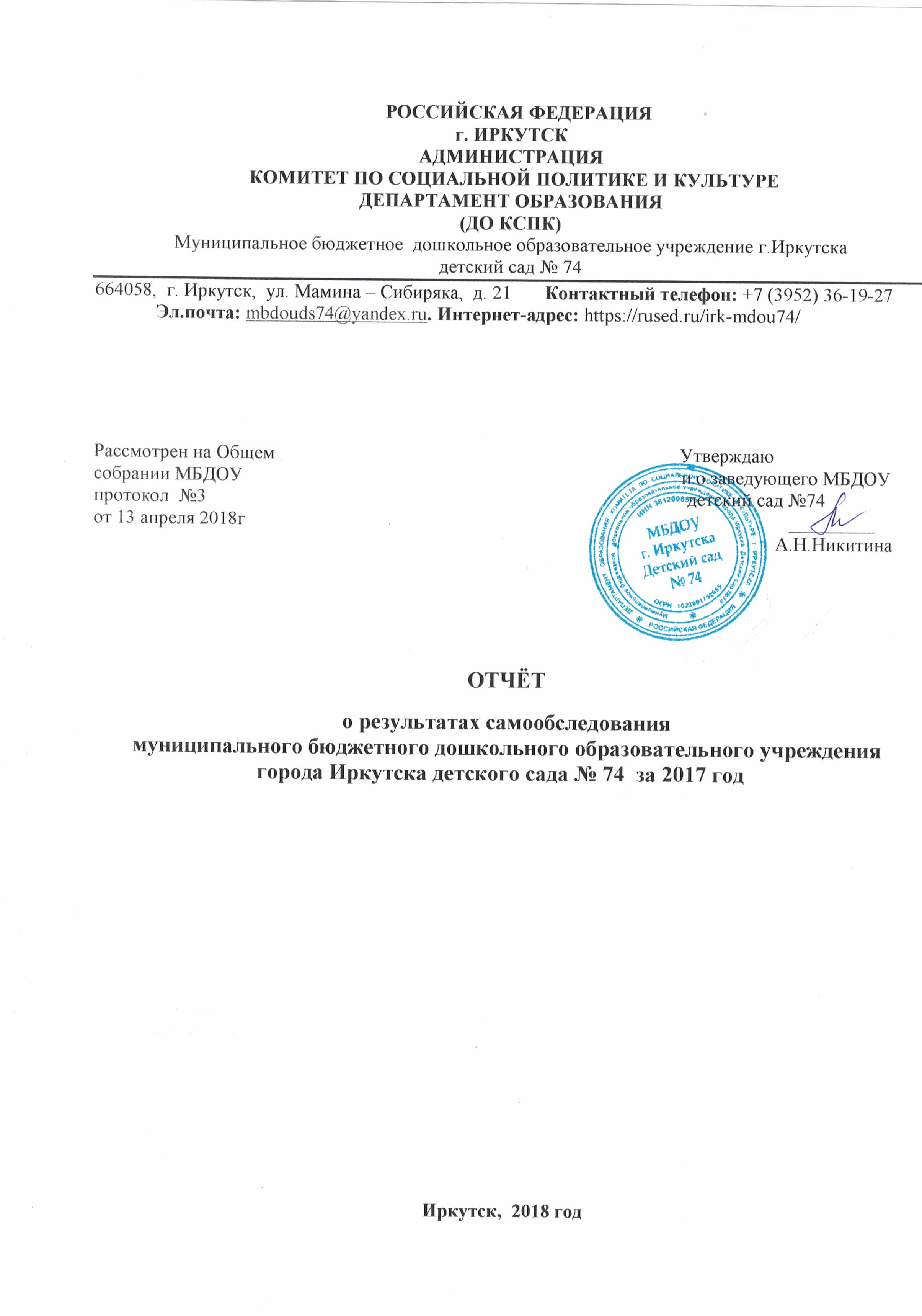 Аналитическая часть. Общая характеристика образовательного учрежденияПолное наименование: Муниципальное бюджетное дошкольное образовательное учреждение города  Иркутска  детский сад № 74.Юридический адрес: 664058, г. Иркутск, ул. Мамина-Сибиряка, 21Фактический адрес: 664082, г. Иркутск, проезд Юрия Тена, 8664058, г. Иркутск, ул. Мамина-Сибиряка, 21Лицензия на осуществление образовательной деятельности № 8268 от 01  сентября 2015 года.Адрес электронной почты: mbdouds74@yandex.ruРуководство учреждением осуществляет заведующая – Макаренко Надежда Анатольевна, с 01.02.2018 и.о.заведующей - Никитина Альбина Николаевна.Обучение воспитанников ведётся на русском языке.В своей деятельности учреждение руководствуется следующими нормативно-правовыми документами:- Федеральный закон N 273-ФЗ от 29.12.2012 (ред. от 02.06.2016) "Об образовании в Российской Федерации" (с изм. и доп., вступ. в силу с 13.06.2016)- Санитарно-эпидемиологические требования к устройству, содержанию и организации режима работы в дошкольных организациях Санитарно-эпидемиологические правила и нормативы СанПиН 2.4.1.3049-13, с внесением изменений от15.05.2013 №26;- ФГОС дошкольного образования (от 17.10.2013 № 1155, зарегистрированном  в Минюсте 14.11.2013 №30384);-  Приказ Минобрнауки России от 30.08.2013 №1014 «Об утверждении Порядка организации и осуществления образовательной деятельности по основным общеобразовательным программам – образовательным программам дошкольного образования» (зарегистрировано в Минюсте России 26.09.2013 № 30038)- Устав МБДОУ  г. Иркутска детского сада №74.1.2.    Оценка  системы управления организации.Управление учреждением осуществляется в соответствии с законодательством Российской Федерации, Федеральным законом «Об образовании», СанПиН, Уставом ДОУ.Учредителем учреждения является муниципальное образование город Иркутск (далее - Учредитель). От имени муниципального образования - город Иркутск функции и полномочия Учредителя осуществляет администрация города Иркутска в лице департамента образования комитета по социальной политике и культуре администрации г. Иркутска (далее – департамент образования). Заведующий осуществляет непосредственное руководство деятельностью Учреждения, является единоличным исполнительным органом Учреждения.В Учреждении сформированы коллегиальные органы управления, к которым относятся:1) общее собрание работников;2) Совет Учреждения;2) педагогический совет.Общее собрание работников является постоянно действующим представительным коллегиальным органом управления Учреждением. Оно состоит из работников Учреждения, для которых Учреждение является основным местом работы.Общее собрание работников осуществляет следующие полномочия:1) дает рекомендации по вопросам принятия локальных актов, регулирующих трудовые отношения с работниками Учреждения;2) обсуждает вопросы состояния трудовой дисциплины в Учреждении, дает рекомендации по ее укреплению;3) содействует созданию оптимальных условий для организации труда и профессионального совершенствования работников;4) выражает мнение в письменной форме при принятии локальных нормативных актов, затрагивающих права и обязанности работников Учреждения;5) осуществляет согласование отчетного доклада заведующего о работе в истекшем году;6) утверждает результаты  самообследования Учреждения;7) рассматривает иные вопросы деятельности Учреждения, принятые общим собранием работников к своему рассмотрению либо вынесенные на его рассмотрение заведующим Учреждения.Заседания общего собрания работников Учреждения проводятся по инициативе его членов или заведующего Учреждения 2 раза в год.Решение общего собрания работников Учреждения считается принятым, если на заседании присутствовало не менее 1/2 от его состава и проголосовало более 1/2 от числа присутствующих. Решения общего собрания работников Учреждения принимаются открытым голосованием простым большинством голосов, присутствующих на заседании. В случае равенства голосов решающим является голос председателя.Совет Учреждения является постоянно действующим представительным коллегиальным органом управления Учреждением.          Совет Учреждения избирается  на общем собрании работников Учреждения сроком на 1 год и осуществляет следующие полномочия:          1) обеспечивает соблюдение Учреждением целей и видов деятельности Учреждения;             2) осуществляет утверждение годового отчета и годового бухгалтерского баланса Учреждения;             3) рассмотрение иных вопросов, вынесенных на заседания Совета Учреждения, за исключением вопросов,  отнесенных к компетенции иных органов управления Учреждением.Заседание  Совета  Учреждения  правомочно,  если  на заседании присутствует более  половины  его  членов.  Педагогический совет является постоянно действующим представительным коллегиальным органом управления Учреждением. Педагогический совет состоит из числа педагогических работников учреждения.Педагогический совет осуществляет следующие полномочия:1) разрабатывает основные направления и программы развития Учреждения, повышения качества образовательного процесса, представляет их заведующему для последующего утверждения;2) принимает план работы на каждый учебный год;3) принимает образовательные программы, реализуемые Учреждением;4) принимает перечень образовательных программ, разработку которых необходимо осуществить в Учреждении;5) принимает список учебных пособий, допущенных к использованию при реализации образовательных программ Учреждения;6) осуществляет выдвижение  педагогических работников на участие в конкурсах;7) осуществляет подготовку предложений по использованию и совершенствованию методов обучения и воспитания, образовательных технологий, электронного обучения;8) принимает решения о создании временных творческих объединений с приглашением специалистов различного профиля, консультантов для выработки рекомендаций по совершенствованию образовательной деятельности Учреждения;9) заслушивает информацию и отчеты членов педагогического совета Учреждения;10) осуществляет рассмотрение итогов учебной работы Учреждения;11) осуществляет иные полномочия, предусмотренные законодательством об образовании.Заседания педагогического совета проводятся по инициативе его членов или заведующего Учреждения 4 раза в год (ежеквартально), а также в иное время при наличии необходимости.Действующая система управления позволяет оптимизировать управление, включить в пространство управленческой деятельности значительное число педагогов, работников организации.На основании вышеизложенного можно сделать вывод о том, что в  ДОУ создана структура управления в соответствии с целями и содержанием работы учреждения, реализуется возможность участия в управлении детским садом всех участников образовательного процесса.1.3. Оценка образовательной  деятельности	Содержание образовательного процесса в ДОУ определяется основной образовательной программой дошкольного образования. Образовательная программа дошкольного образования в Учреждении соответствует ФГОС дошкольного образования, и определяет содержание дошкольного образования и сроки обучения, разработана и утверждена приказом заведующего ДОУ по основной деятельности  № 10/1 от 14.11.2016 Программа направлена на реализацию следующих задач: охраны и укрепления физического и психического здоровья детей, в том числе их эмоционального благополучия;обеспечения равных возможностей для полноценного развития каждого ребенка в период дошкольного детства независимо от места жительства, пола, нации, языка, социального статуса, психофизиологических и других особенностей (в том числе ограниченных возможностей здоровья);обеспечения преемственности целей, задач и содержания образования, реализуемых в рамках образовательных программ различных уровней (далее - преемственность основных образовательных программ дошкольного и начального общего образования);объединения обучения и воспитания в целостный образовательный процесс на основе духовно-нравственных и социокультурных ценностей и принятых в обществе правил и норм поведения в интересах человека, семьи, общества;формирования общей культуры личности детей, в том числе ценностей здорового образа жизни, развития их социальных, нравственных, эстетических, интеллектуальных, физических качеств, инициативности, самостоятельности и ответственности ребенка, формирования предпосылок учебной деятельности;обеспечения вариативности и разнообразия содержания Программ и организационных форм дошкольного образования, возможности формирования Программ различной направленности с учетом образовательных потребностей, способностей и состояния здоровья детей;формирования социокультурной среды, соответствующей возрастным, индивидуальным, психологическим и физиологическим особенностям детей;обеспечения психолого-педагогической поддержки семьи и повышения компетентности родителей (законных представителей) в вопросах развития и образования, охраны и укрепления здоровья детей.МБДОУ г. Иркутска детский сад № 74 (СОЮЗ)  обеспечивает получение дошкольного образования, присмотр и уход за воспитанниками в возрасте  от 1 года 6 месяцев до прекращения образовательных отношений.Основной структурной единицей ДОУ является группа для детей раннего и дошкольного возраста общеразвивающей направленности.В детском саду функционируют 17 групп.По возрастным характеристикам представлены следующие виды групп раннего и дошкольного возраста: группа раннего возраста (1,5-2года); первая младшая группа (2-3 лет) – 4 группы; разновозрастная группа (2 - 4года) – 1 группа, вторая младшая группа (3-4 лет) – 4 группы; разновозрастная группа (3-4-5) – 2 группы; средняя группа (4-5 лет) – 2 группы; старшая группа (5-6 лет)- 1 группа, разновозрастная группа (5-6-7 лет), подготовительная к школе группа (6-7 лет) – 1 группа.По состоянию на 01.01.2018 года списочный состав  - 522 (319+203) воспитанника,  из них  мальчиков – 254, девочек – 268. Все воспитанники МБДОУ г. Иркутска детского сада № 74  посещают детский сад в режиме 12 – часового пребывания.  1.4. Результаты мониторинга качества образованияВ учреждении разработано и утверждено Положение о внутренней системе оценки качества образования (Протокол № 1 от 28.08.2014 г.)Задачами оценки качества образования  Учреждения являются: Получение объективной информации об уровне и тенденциях развития  образовательной деятельности.Анализ полученной информации о состоянии измеряемых условий и динамики его  развития по показателям качества образования. Предоставление всем участникам образовательного процесса достоверной информации о качестве образования. Прогнозирование развития ДОУ.  Принятие своевременных и обоснованных управленческих решений по совершенствованию образовательной деятельности.Предметом  оценки качества образования  в Учреждении являются  условия: материально-технические, финансовые, кадровые, психолого-педагогические условия, развивающая предметно-пространственная среда.Оценка результатов образовательной деятельности (динамика здоровья, участие детей в конкурсах, готовность к школе)Сохранение и укрепление здоровьяС   целью охраны жизни и здоровья детей, их физического и психического развития в повседневной работе с детьми педагоги используют следующие методы оздоровления: дыхательную гимнастику, гимнастику для глаз, диагностику физической подготовки,  рациональную двигательную активность в течение дня, усиленное внимание к ребенку в период адаптации к ДОУ, физкультурные занятия, игры, развлечения; прогулки на свежем воздухе, создание санитарно-гигиенического режима соответственно требованиям Госсаноэпиднадзора, правильный режим дня. Персоналом ДОУ ведется  работа по сохранению и укреплению здоровья детей. Во всех группах согласно проводится закаливание детей: утренняя гимнастика, полоскание горла, воздушные ванны, умывание прохладной водой. Учитываются индивидуальные особенности детей, медицинские отводы по болезни. Через наглядную агитацию родители знакомятся с мероприятиями по оздоровлению детей. Для обогащения  опыта родителей по оздоровлению детей на стендах регулярно размещается информация. Проводятся также  беседы по режиму дня, по профилактике нарушения зрения, осанки, травматизму. Также в ДОУ осуществляется работа по сохранению психического здоровья детей. В  течение 2017-2018 учебного  года педагог-психолог Тючкова О.О. работала над созданием комфортной обстановки, благоприятных условий для успешного самовыражения, самоутверждения и реализации каждой личности через психодиагностическую, психопрофилактическую и  психокоррекционную работу. За истекший период были проведены групповые консультации для педагогов,  индивидуальные консультации для родителей.      В адаптационный период  в   организовывались совместные встречи по программе Томашевской Л.В, Герц Е.Ю, Андрющенковой Е.В «Интегрированные занятия с детьми в период адаптации к детскому саду». Всего за 2017-2018 учебный год  было проведено 4 встречи, в результате  которых высокую степень адаптированности  показали 33% детей, средний уровень адаптированности – 46%,  и низкий уровень адаптации наблюдался  у 21% детей.  Для просвещения родителей оформлялась папка-передвижка об особенностях адаптационного периода малышей.Контроль физического воспитания детей заключается в следующем:Мониторинг состояния здоровья и развития детей.Контроль санитарно-гигиенического состояния помещений и участка, где проводятся физические упражнения с детьми.Контроль санитарно-гигиенического состояния спортивно-физкультурного оборудования и инвентаря, состояния одежды и обуви детей.Контроль отбора детей для участия в спортивных соревнованиях.Организация и проведение Дней здоровья в ДОУ.В период с 13.11.2017 по 24.11.2017  года в ДОУ был проведен тематический контроль по теме: «Оценка создания условий для организации физкультурно – оздоровительной работы в ДОУ» с целью проверки создания комфортных, безопасных и благоприятных условий для развития детей в условиях работы по ФГОС.Были изучены условия организации образовательного процесса, проанализирована документация, имеющая отношение к сохранению здоровья детей, проведены беседы с педагогами и детьми, организованы наблюдения за детьми и педагогами на занятии по физической культуре; на зарядке, в процессе организации и проведения подвижных игр, прогулки, свободной деятельности детей, режимных моментов.   	В ходе проверки было установлено:    	игровые площадки для дошкольных групп оборудованы с учетом высокой активности детей в играх – турниками, гимнастическими стенками, лесенками, качелями. На всех участках имеются: зоны с оборудованием для подвижных игр;  зоны с гимнастическим оборудованием и спортивными снарядами. Ежегодно весной на игровых площадках всех  групп проводят полную смену песка.  Песочницы  имеют  защитное покрытие, что не дает доступа инфекции. Площадь игровых участков соответствует наполняемости групп.   	В  зданиях ДОУ соблюден принцип групповой изоляции, позволяющий полноценно организовать жизнедеятельность детей. Окна в каждом групповом помещении оборудованы открывающимися фрамугами для соблюдения режима проветривания,  в соответствии с предъявляемыми требованиями.    	На втором этаже здания по адресу проезд Ю. Тена расположен физкультурный зал, что не ограничивает возможности педагогов в организации физкультурно-оздоровительного процесса.   	Оборудование основных помещений  (столы, стулья, кровати) ДОУ  соответствует росту и возрасту детей, учитывает гигиенические и педагогические требования.  Вся мебель промаркирована.  Столы для занятий установлены вблизи светонесущей стены при левостороннем освещении рабочего места.  	 Игрушки в группах отвечают санитарно – эпидемиологическим требованиям, они безопасны, могут подвергаться влажной обработке.    	Основные помещения всех ДОУ имеют естественное освещение. Шторы и жалюзи на окнах в групповых помещениях не снижают уровень естественного освещения.  Зашторивание окон в спальных помещениях допускается  только во время сна детей, тем самым  обеспечивая инсоляцию помещения. При проведении занятий в условиях недостаточного естественного освещения  используется дополнительное искусственное освещение.Оценку физического развития детей педагоги  проводят 2 раза в год (осень, весна) по данным антропометрических показателей и для детей среднего и старшего дошкольного возраста. Режим дня во всех группах ДОУ соответствует возрастным особенностям детей и способствует их гармоничному развитию (санитарно – эпидемиологическим заключением  № 38.ИЦ.06.000.Т.000427.04.15 от 29.04.2015 г удостоверяется, что программа, методики, режимы воспитания и обучения соответствуют государственным санитарно – эпидемиологическим правилам и нормативам. Экспертное заключение ФБУЗ «Центр гигиены и эпидемиологии в Иркутской области» № 562 от 01 октября 2015г.). Ежедневная продолжительность прогулки детей в теплое время года составляет не менее 3-4 часов, в холодное время в зависимости от температуры и силы ветра. Прогулку организуют 2-3 раза в день: в первую половину – до обеда и во вторую половину дня – после дневного сна или перед уходом домой.Организованные формы двигательной деятельности включают: утреннюю гимнастику, физкультурные занятия в помещении и на воздухе, физкультурные минутки, подвижные игры, спортивные упражнения, физические упражнения после дневного сна, подвижные игры и т.п. Для реализации двигательной деятельности детей используется оборудование и инвентарь физкультурного зала, физкультурного уголка групп, спортивной площадки. Во всех группах имеются физкультурные уголки, укомплектованные атрибутами для игр с прыжками (скакалки, колечки, плоские круги), для игр с бросанием, ловлей, метанием (кегли, кольцеброс, мячи, мешочки с песком). У инструктора по физическому развитию имеется методическая литература по физкультурно-оздоровительной работе, подборка комплексов гимнастики. В группах созданы условия для гигиенических процедур: имеются поддоны для мытья ног; полотенца содержатся в порядке, имеется маркировка и списки детей на полотенца. Во всех группах имеются стаканчики для полоскания полости рта.	Физкультурные занятия для дошкольников проводятся 3 раза в неделю. По итогам мониторинга физического развития за 2017 – 2018 учебный год старшие дошкольники  имеют высокий уровень развития физических качеств личности. Закаливание детей в ДОУ  включает в себя самые простые мероприятия: элементы закаливания в повседневной жизни: умывание прохладной водой, широкая аэрация помещений, правильно организованная прогулка, физические упражнения, проводимые в легкой спортивной одежде в помещении и на открытом воздухе.	На основании наблюдений за организацией жизнедеятельности детей можно сделать вывод: дети подвижны, жизнерадостны, любознательны, а, значит, здоровы, нормально физически развиты. Дети много играют, двигаются, с удовольствием принимают участие во всех делах. Соблюдены все гигиенические нормы  светового и температурного режима в помещении возрастных групп, преобладает выбор наиболее целесообразного режима для детей, используются элементарные методы закаливания. Продуманная организация питания, сна, содержательной деятельности каждого ребенка обеспечивает его хорошее самочувствие и активность, предупреждает утомляемость и перевозбуждение.   В ходе тематической проверки были вынесены рекомендации:Педагогическому коллективу продолжать работу, направленную на совершенствование системы работы по реализации направления «Организация работы педагогического коллектива, направленной на сохранение и укрепление здоровья детей, развитие качеств личности и потребности в физическом совершенстве через комплексный подход, посредством интеграции образовательных областей с использованием здоровьесберегающих технологий».Разнообразить формы работы с родителями (взаимодействие  с неблагополучными семьями, родительские собрания, участие в конкурсах, выставках и т.д.)Участие  воспитанников МБДОУ в конкурсах:Показатели  усвоения выпускниками программы, реализуемой в ДОУОсобое внимание в воспитательно - образовательном процессе ДОУ уделяется подготовке детей к обучению в школе. Содержание и методы воспитания и обучения детей в ДОУ реализуются в соответствии с ФГОС  и программой дошкольного образования. Сдетьми подготовительной к школе  группы  проводилась работа  на формирование  положительного мотива  учения, и на развитие психических процессов. Для  решения  этих задач  использовались  различные  формы и методы  работы, например: беседы, рисование школы, игры в школу, что сравнительно повысило у детей   школьную мотивацию. В ноябре 2017 г., в марте 2018 г. исследовалась психологическая готовность к школе у детей в подготовительной группе.Определение степени школьной зрелости у детей подготовительной к школе  группыВ диагностике использовался  сборник методик «психолого-педагогическая оценка  готовности к началу школьного обучения» под редакцией Семаго Н.Я, Семаго Н.М. (2001г.). Задания предлагаемой программой позволяют оценить уровень сформированных предпосылок к учебной деятельности: возможности работать в соответствии с фронтальной инструкцией, умения самостоятельно действовать по образцу осуществлять контроль, обладать определенным уровнем работоспособности, а также вовремя остановиться в выполнении того или иного задания и переключиться на выполнение следующего. Таким образом, оценивается сформированность регуляторного компонента деятельности в целом. А также  позволяет оценить сформированность операций звукобуквенного анализа, соотнесение числа и количества, сформированность представлений величины, кроме того оценивается уровень развития моторных навыков. Обследование проводилось в два этапа – в середине учебного года и в конце учебного года.Результаты изучения представлены в аналитической справке по диагностике на готовность к школе детей старшего дошкольного возраста МБДОУ г. Иркутска детского сада № 74 (2017 – 2018гг). Выпускники умеют анализировать, сравнивать, использовать модели в различных видах деятельности, действовать по алгоритму, владеют умением устанавливать причинно-следственные связи, могут охарактеризовать предмет по форме, цвету, размерам, свойствам, владеют прямым и обратным счетом. Это является результатом обогащения развивающей среды в группах и использованием педагогами игр на развитие логического мышления, воображения, сообразительности, творчества.В сотрудничестве нашего дошкольного учреждения и гимназией № 2, а также МБОУ СОШ №77 есть свои положительные результаты: в  течение учебного года велась работа по осуществлению взаимодействия ДОУ и школы. Проводились встречи родителей и администрации ДОУ с учителями школы, родительские собрания «Как подготовить ребенка к школе», индивидуальные консультации воспитателей и родителей. Оценка условий реализации образовательной программы  дошкольного    образованияСодержание образовательного процесса в ДОУ определяется основной образовательной программой дошкольного образования. Образовательная деятельность в ДОУ проводилась в соответствии с расписанием НОД, на основе комплексно – тематического планирования по каждой возрастной группе.	Психолого-педагогические условия реализации образовательной программы соответствуют требования ФГОС дошкольного образования.В ДОУ созданы условия, необходимые для создания социальной ситуации развития детей, соответствующей специфике дошкольного возраста:	-обеспечение эмоционального благополучия через  непосредственное общение с каждым ребенком;- уважительное отношение к каждому ребенку, к его чувствам и потребностям; -поддержку индивидуальности и инициативы детей через создание   условий   для   свободного   выбора   детьми    деятельности,    участников    совместной деятельности; создание условий для принятия детьми решений, выражения своих чувств и мыслей; поддержку  детской  инициативы  и  самостоятельности  в  разных видах деятельности (игровой, исследовательской, проектной, познавательной и т.д.); -установление правил взаимодействия в разных ситуациях: создание  условий  для  позитивных,  доброжелательных  отношений  между  детьми,  в том  числе принадлежащими к разным национально-культурным, религиозным общностям  и  социальным  слоям,  а также имеющими различные (в том числе ограниченные) возможности здоровья; развитие коммуникативных способностей детей,  позволяющих  разрешать  конфликтные  ситуации со сверстниками; развитие умения детей работать в группе сверстников;-организацию   видов   деятельности,   способствующих    развитию    мышления,    речи,    общения, воображения и детского творчества, личностного, физического и художественно-эстетического  развития детей; поддержку спонтанной игры детей, ее обогащение, обеспечение игрового времени и пространства; оценку индивидуального развития детей;-взаимодействие с родителями (законными представителями) по вопросам образования ребенка, непосредственного вовлечения их в образовательную деятельность, в том числе  посредством  создания образовательных  проектов  совместно  с  семьей  на   основе   выявления   потребностей   и   поддержки образовательных инициатив семьи.В 2017 - 2018 учебном году взаимодействию с семьями воспитанников уделялось достаточно внимания. Ведущие цели взаимодействия детского сада с семьей — создание в детском саду необходимых условий для развития ответственных и взаимозависимых отношений с семьями воспитанников, обеспечивающих целостное развитие личности дошкольника, повышение компетентности родителей в области воспитания.В 2017-2018 учебном году успешно реализовывалась работа по социализации личности ребёнка через сетевое взаимодействие. С целью формирования  социокультурной среды, соответствующей возрастным и индивидуальным особенностям детей, осуществляется связь со следующими учреждениями: МБОУ СОШ №77, Гимназией № 2, Библиотекой им. Молчанова Сибирского, Гуманитарным Центром им. Полевых», кроме того в учреждении регулярно проходят выставки, конкурсы  детского творчества, воспитанники посещают театрализованные представления.Развивающая предметно-пространственная среда ДОУРазвитие воспитанника зависит от того, в каком окружении он растет – однообразном, стандартном или же неординарном, изменяющемся. Организация развивающей предметно-пространственной среды, обеспечивающей разнообразную деятельность каждого воспитанника – задача, над которой углубленно работает коллектив.Образовательная развивающая среда Учреждения рассматривается при этом как система целесообразно отобранных и гармонично включенных в пространство жизни воспитанников средств (бытовых, культурных, дидактических, игровых), обеспечивающих успешную реализацию ООП ДО.В МБДОУ созданы все необходимые условия для развития детей раннего  и дошкольного возраста. Предметно-пространственная организация помещений создаёт комфортные условия, способствующие социализации и индивидуализации детей, эмоциональному благополучию и обеспечивает максимальную реализацию образовательного потенциала пространства дошкольного учреждения. Подбор и расположение мебели, игрового материала отвечает требованиям техники безопасности, санитарно-гигиеническим нормам, физиологии воспитанников, позволяет детям свободно перемещаться, двигаться, действовать.Построение развивающей предметно-пространственной среды в ДОУ основывается на принципах, направленных на создание благоприятных условий для реализации личностно-ориентированного взаимодействия взрослого и ребенка, обеспечения возможности для общения и совместной деятельности детей и взрослых, уединения, двигательной активности. Игры, игрушки, дидактический материал, издательская продукция соответствует общим закономерностям развития ребёнка на каждом возрастном этапе. Материалы и оборудование в группах используется с учётом принципа интеграции образовательных областей: использование материалов и оборудования одной образовательной области в ходе реализации других областей. Имеется оборудование для следующих видов детской деятельности: игровой, коммуникативной, изобразительной, познавательно-исследовательской, для организации самообслуживания и бытового труда, музыкальной, двигательной, для восприятия художественной литературы и фольклора, конструирования. Каждая группа имеет отдельные групповые и спальные помещения, приёмную, умывальную и туалетную комнаты. Для реализации образовательных задач в ДОУ функционируют физкультурный зал (по адресу Ю. Тена,8) и музыкальный зал. В физкультурном зале оборудование укомплектовано в соответствии с разными видами движений, физических упражнений, подвижных и спортивных игр. В комплекты оборудования входят самые разнообразные предметы. Также в детском саду оборудован и полностью оснащён музыкальный зал. Функционирует методический кабинет. 		Таким образом, можно сделать вывод, что в ДОУ развивающая предметно-пространственная среда содержательная, трансформируемая, вариативная, доступная и безопасная, в целом соответствует принципам построения ФГОС.Линии развития на следующий учебный год:Продолжать работу по оформлению развивающей предметно - пространственной среды в группах: систематически пополнять и обновлять содержание, следить за эстетичностью предлагаемого материала.  Разработка индивидуального стиля группы в соответствие с названием группы, её особенностями.Создание условий для индивидуализации личности каждого ребёнка при построении развивающей предметно-пространственной среды.Кадровые условия реализации образовательной программы соответствуют требованиям ФГОС дошкольного образования. Руководитель образовательного учреждения – Н.А. Макаренко, высшее образование. В ДОУ работает 31 педагог:  2 заместителя заведующего по ВМР, 24 воспитателей, 2 музыкальный руководитель, 1 педагог – психолог, 1 логопед, 1 инструктор  по  физической культуре.Образовательный уровень педагогических работниковКвалификация педагогических работниковНаличие в учреждении специалистов:педагог – психолог – 1;Логопед – 1;музыкальный руководитель – 2;инструктор по физической культуре – 1.Медицинские кадры:Медицинская сестра – 2,Врач – педиатр  - 2 (кадровый работник Поликлиники № 17 и Поликлиники № 4)Анализ работы педагогического коллектива детского сада показал положительную динамику: все педагоги систематически и своевременно повышают свою профессиональную компетентность  через посещение  курсов повышения квалификации.Дошкольное учреждение  укомплектовано педагогическими кадрами на 90 %. Расстановка кадров по возрастным группам  произведена с учетом  образования, стажа работы и психологической  совместимости.В 2017-2018  году курсы повышения квалификации прошли 11 педагогов - 35% Профессиональную переподготовку прошли 35% педагогов. Внешнее повышение квалификациипроисходит: за счет посещения курсов повышения квалификации; обучение в учебных заведениях;участие в работе методических объединений округа.Внутреннее повышение квалификации происходит за счет разнообразных форм методической работы с педагогами в МДОУ: участие в работе совета педагогов;консультирование и др.Реестр повышения квалификации педагогов МБДОУ г. Иркутска детский сад № 74  в 2017-2018  учебном годуТакже свой профессиональный уровень педагоги повышают посредством участия в конкурсах различного уровня:Материально- технические условияреализации образовательной программы соответствуют требованиям ФГОС дошкольного образования. Требования к материально-техническим условиям реализации Программы включают:требования, определяемые в соответствии с санитарно-эпидемиологическими правилами и нормативами;требования, определяемые в соответствии с правилами пожарной безопасности;требования к средствам обучения и воспитания в соответствии с возрастом и индивидуальными особенностями развития детей;оснащенность помещений развивающей предметно-пространственной среды;требования к материально-техническому обеспечению программы (учебно-методический комплект, оборудование, оснащение (предметы).Для реализации образовательных задач в ДОУ имеется:Состояние отопительной системы хорошее. Теплоснабжение централизованное. Все технические, подсобные и вспомогательные помещения эксплуатируются с учетом требований технической инспекции, в наличии средства индивидуальной защиты.В весенне – летний период проводится косметический ремонт групп, коридоров и лестничных площадок. Организована работа по благоустройству территории учреждения к летней оздоровительной кампании.	 В детском саду проведена автоматическая пожарная сигнализация, установлены речевые оповещатели, установлена кнопка экстренного вызова охраны, функционируют наружные и внутренние видеокамеры, установлен магнитный замок на главном входе в учреждение (электронный ключ). Соблюдение правил пожарной безопасности. Помещение МБДОУ оборудовано в соответствии с требованиями пожарной безопасности: -  в дежурном режиме находится система оповещения людей о пожаре, - установлено аварийное оповещение и прямая телефонная связь, - в установленные сроки проводится замер сопротивления изоляции токоведущих частей силового и осветительного оборудования, с последующим устранением выявленных недостатков.-в надлежащем содержании находятся пути эвакуации, на путях эвакуации установлены указатели эвакуационных путей «Выход».-в соответствии с планами эвакуации установлены указатели эвакуационных путей для каждой возрастной группы,- дошкольное учреждение укомплектовано первичными средствами пожаротушения согласно нормам, с учетом сроков перезарядки.- в дошкольном учреждении не допускается курение и применение электронагревательных приборов.-имеющиеся краны внутреннего противопожарного водопровода укомплектованы рукавами и стволами. Два раза в год весной и осенью проводится проверка работоспособности пожарных кранов.В соответствии с графиком проведения учебно-тренировочных занятий по эвакуации из здания 31.03.2018 г. года была проведена очередная учебно-тренировочная эвакуация воспитанников и сотрудников МБДОУ из здания ДОУ.Финансовые условия реализации образовательной программы соответствуют требования ФГОС дошкольного образования.Осуществление мероприятий по повышению энергетической эффективности:  контроль объема потребления энергетических ресурсов; учет и анализ параметров энергоэффективности, регулировку потребления энергоресурсов.Финансирование реализации образовательной программы дошкольного образования должно осуществляться в объеме определяемых органами государственной власти субъектов Российской Федерации нормативов обеспечения государственных гарантий реализации прав на получение общедоступного и бесплатного дошкольного образования. Указанные нормативы определяются в соответствии со Стандартом, с учетом типа Организации, а также педагогические, психолого-педагогические, медицинские, социальные и иные услуги, обеспечивающие адаптивную среду образования, обеспечения дополнительного профессионального образования педагогических работников, обеспечения безопасных условий обучения и воспитания, охраны здоровья детей, направленности Программы, категории детей, форм обучения и иных особенностей образовательной деятельности, и должен быть достаточным и необходимым для осуществления Организацией:расходов на оплату труда работников, реализующих Программу;расходов на средства обучения и воспитания, соответствующие материалы, в том числе приобретение учебных изданий. Результаты анализа показателей деятельности дошкольной образовательной организации, подлежащей самообследованию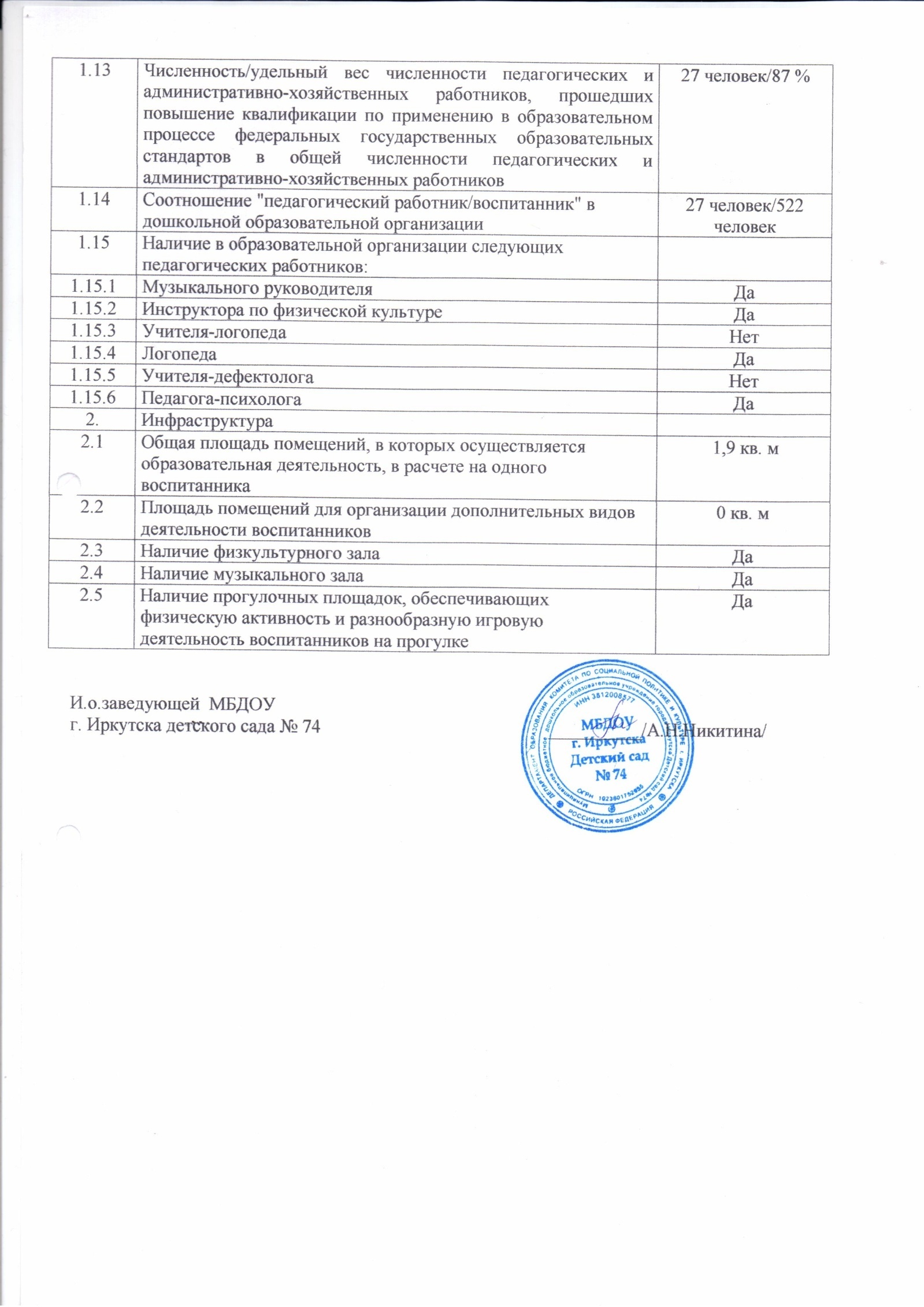 Детей в возрасте с 1,5 до 2 лет                    33Детей в возрасте с 2 до 3 лет                   145                    Детей в возрасте с 3 до 4 лет                    159Детей в возрасте с 4 до 5 лет                      86Детей в возрасте с 5 до 6 лет                      63Детей в возрасте с 6 до 7 лет                       36№Наименование мероприятияФИО педагога,Воспитанника(ов) группыНаграда1Конкурсы:ФИО педагога,Воспитанника(ов) группыНаградаВсероссийский творческий конкурс «Осенье многоцветье»Всероссийский творческий конкурс «Осенье многоцветье»Воспитатель Черных Диана Николаевна (координатор)Благодарность координатора, ГрамотаГородской спортивный праздник «Бережем свое здоровье и родной земли!»Городской спортивный праздник «Бережем свое здоровье и родной земли!»Инструктор по ФИЗО Соболева Кристина Николаевна (координатор)Воспитанники ДОУДипломРегиональный конкурс детского рисунка «Они сражались за Родину…»Региональный конкурс детского рисунка «Они сражались за Родину…»Воспитатель Волкова Ирина Сергеевна (координатор)Вахтеева Алиса воспитанница ДОУСертификатВсероссийский конкурс «Безопасная дорога»Всероссийский конкурс «Безопасная дорога»Воспитатель Меркульева Оксана Валерьевна(координатор)Устинова Диана воспитанница ДОУДиплом серия СО-1016 № 113Всероссийский конкурс Изумрудный городНоминация «Осеннее творчество»Название работы «Осенний ёжик»Всероссийский конкурс Изумрудный городНоминация «Осеннее творчество»Название работы «Осенний ёжик»Воспитатель Чикотеева Галина Геннадьевна(координатор)Кондратьев Дима воспитанник ДОУДиплом победителяКонкурс творческих работ зрителей «Наш домок – Терем» приуроченного к премьере одноименного спектакля.Конкурс творческих работ зрителей «Наш домок – Терем» приуроченного к премьере одноименного спектакля.Воспитатели – координаторы:Фрид Татьяна ВитальевнаГрачева Елена ГригорьевнаВоспитанники ДОУ,Демина Дарья воспитанница ДОУДиплом участника,Диплом I степениДиплом участникаРегиональный конкурс научно-исследовательских, методических и творческих работ«Моя Иркутская область»Региональный конкурс научно-исследовательских, методических и творческих работ«Моя Иркутская область»Воспитатель Новопашина Татьяна Павловна(координатор)Мумлев Родион воспитанник ДОУДиплом призёраРегиональный конкурс научно-исследовательских, методических и творческих работ«Моя Иркутская область»Региональный конкурс научно-исследовательских, методических и творческих работ«Моя Иркутская область»Воспитатель Лучина Евгения Викторовна (координатор)Зудкин Иван, воспитанник ДОУДиплом призёраВсероссийский конкурс «Безопасная дорога»Всероссийский конкурс «Безопасная дорога»Воспитатель Пустынская Валентина Александровна (координатор)ГамаюноваКсения воспитанница ДОУДиплом Областной благотворительный конкурс игрушек«Дядя Степа-полицейский»Областной благотворительный конкурс игрушек«Дядя Степа-полицейский»Воспитатель Пустынская Валентина Александровна (координатор)Пашков Иван,воспитанник ДОУБлагодарностьОбластной благотворительный конкурс игрушек«Дядя Степа-полицейский»Областной благотворительный конкурс игрушек«Дядя Степа-полицейский»Воспитатель Лучина Евгения Викторовна (координатор)Назарович Мария,  воспитанница ДОУБлагодарностьОбластной благотворительный конкурс игрушек«Дядя Степа-полицейский»Областной благотворительный конкурс игрушек«Дядя Степа-полицейский»Воспитатель Новопашина Татьяна Павловна (координатор)Педан Игорь, Воробьева Варя, воспитанники ДОУБлагодарностиДистанционный конкурс для родителей и детей старшего дошкольного возраста «Компик-дошколенок» в рамках XII городского молодежного компьютерного фестиваля «Иркутскаякомпьютериада - 2018»Дистанционный конкурс для родителей и детей старшего дошкольного возраста «Компик-дошколенок» в рамках XII городского молодежного компьютерного фестиваля «Иркутскаякомпьютериада - 2018»Воспитатель Новопашина Татьяна Павловна (координатор) Кондратьев Алексей, Воробьева Олеся, воспитанники ДОУСертификат участника3Фестивали:ФИО педагога,Воспитанника(ов) группыНаградаVII Окружной фестиваль детского творчества «Звездочки Иркутска-2016»VII Окружной фестиваль детского творчества «Звездочки Иркутска-2016»Музыкальный руководительХаритонова Александра Викторовна, воспитанница ДОУ Злыгостева ЛизаГрамота Иркутский областной конкурс-фестиваль вокального, хореографического и театрального искусства для детей «Удивительные дети»Иркутский областной конкурс-фестиваль вокального, хореографического и театрального искусства для детей «Удивительные дети»Музыкальный руководитель Харитонова Александра Викторовна (координатор),Воспитанники ДОУБлагодарственное письмо координатораДиплом воспитанникам 2 степени, приз зрительских симпатий, свидетельства участниковНачало годаКонец годаГотовность к началу регуляторного обучения в школе35%45%Условная готовность к началу обучения13%19%Условная неготовность к началу регуляторного обучения22%35%Неготовность на момент обследования к началу регуляторного обучения38%9%Статус сотрудникаОбразованиеКоличество%Администрация ОУ (заведующая)Высшее1100 %Педагогические работникиВысшее специальное1652 %Педагогические работникиСреднее специальное1032 %Педагогические работникиНе имеющих специального образования516 %КвалификацияКоличество%Педагогический состав31100 %Первая квалификационная категория619 %Без категории2581 %Ф.И.О. ДолжностьДата прохожденияТема курсовДокументФорма повышения квалификацииКем организованыКол-во часовФрид Татьяна ВитальевнаВоспитатель05.04.2017 – 17.04.2017«Методические подходы к реализации содержания дошкольного образования в соответствии с требованиями ФГОС»Удостоверение Повышение квалификацииГБПОУ ИО ИРКПО96 часаЧикотеева Галина ГеннадьевнаВоспитатель08.10.2017-20.10.2017г«Методические подходы к реализации содержания дошкольного образования в соответствии с требованиями ФГОС»Удостоверениеповышение квалификацииГБПОУ ИО ИРКПО96ч.Чикотеева Галина ГеннадьевнаВоспитатель01.12.2017г«Оказание первой помощи пострадавшим на производстве»,Сертификатповышение квалификацииАНО ДПО УЦ «АТОН- Байкал»8ч.Чикотеева Галина ГеннадьевнаВоспитатель09.09.2017г «Практические подходы к решению проблемы адаптации детей дошкольного возраста к условиям дошкольной образовательной организации»Сертификатповышение квалификацииГБПОУ ИО ИРКПО10чЧикотеева Галина ГеннадьевнаВоспитатель16.09.2017г  «Планирование образовательной деятельности с детьми дошкольного возраста в соответствии с требованиями ФГОС ДО»Сертификатповышение квалификацииГБПОУ ИО ИРКПО10чМеркульева Оксана ВалерьевнаВоспитатель14.10.2017г«Гендерная социализация дошкольников как условие реализации ФГОС дошкольного образования»Сертификатповышение квалификацииГБПОУ ИО ИРКПО10чМеркульева Оксана ВалерьевнаВоспитатель02.12.2017г«Современные методы оздоровления дошкольников: самомассаж, кинезиология, элементы психогимнастики и йоги»,Сертификатповышение квалификацииГБПОУ ИО ИРКПО10чМеркульева Оксана ВалерьевнаВоспитатель01.12.2017г«Оказание первой помощи пострадавшим на производстве»,Сертификатповышение квалификацииАНО ДПО УЦ «АТОН- Байкал»8ч.Лучина Евгения ВикторовнаВоспитатель01.12.2017г«Оказание первой помощи пострадавшим на производстве»,Сертификатповышение квалификацииАНО ДПО УЦ «АТОН- Байкал»8ч.Новопашина Татьяна ПавловнаВоспитатель01.12.2017г«Оказание первой помощи пострадавшим на производстве»,Сертификатповышение квалификацииАНО ДПО УЦ «АТОН- Байкал»8ч.Харченко Людмила ЛеонидовнаВоспитатель01.12.2017г«Оказание первой помощи пострадавшим на производстве»,Сертификатповышение квалификацииАНО ДПО УЦ «АТОН- Байкал»8ч.Устюгова Оксана АнатольевнаВоспитатель01.12.2017г«Оказание первой помощи пострадавшим на производстве»,Сертификатповышение квалификацииАНО ДПО УЦ «АТОН- Байкал»8ч.Бердышева Наталия ДмитриевнаВоспитатель01.12.2017г«Оказание первой помощи пострадавшим на производстве»,Сертификатповышение квалификацииАНО ДПО УЦ «АТОН- Байкал»8ч.Кутузова Анна АлександровнаВоспитатель01.12.2017г«Оказание первой помощи пострадавшим на производстве»,Сертификатповышение квалификацииАНО ДПО УЦ «АТОН- Байкал»8ч.Пустынская Валентина АлександровнаВоспитатель01.12.2017г«Оказание первой помощи пострадавшим на производстве»,Сертификатповышение квалификацииАНО ДПО УЦ «АТОН- Байкал»8ч.Лучина Евгения ВикторовнаВоспитатель16.09.2017г  «Планирование образовательной деятельности с детьми дошкольного возраста в соответствии с требованиями ФГОС ДО»Сертификатповышение квалификацииГБПОУ ИО ИРКПО10чЛучина Евгения ВикторовнаВоспитатель14.10.2017г«Гендерная социализация дошкольников как условие реализации ФГОС дошкольного образования»Сертификатповышение квалификацииГБПОУ ИО ИРКПО10чУстюгова Оксана АнатольевнаЗаместитель заведующего по ВМРс 18.09 по 29.09 2017 г«Гражданская оборона и защита населения и территорий в чрезвычайных ситуациях Удостоверениеповышение квалификацииучебный центр «За безопасный труд»72 часаУстюгова Оксана АнатольевнаЗаместитель заведующего по ВМР2017г. «Технология разработки программы развития дошкольной образовательной организации», Сертификат повышение квалификацииГБПОУ ИО ИРКПО10чХарченко Людмила ЛеонидовнаВоспитатель14.10.2017г«Гендерная социализация дошкольников как условие реализации ФГОС дошкольного образования»Сертификатповышение квалификацииГБПОУ ИО ИРКПО10чХарченко Людмила ЛеонидовнаВоспитатель16.09.2017г  «Планирование образовательной деятельности с детьми дошкольного возраста в соответствии с требованиями ФГОС ДО»Сертификатповышение квалификацииГБПОУ ИО ИРКПО10чПустынская Валентина АлександровнаВоспитатель16.09.2017г  «Планирование образовательной деятельности с детьми дошкольного возраста в соответствии с требованиями ФГОС ДО»Сертификатповышение квалификацииГБПОУ ИО ИРКПО10чПустынская Валентина АлександровнаВоспитатель14.10.2017г«Гендерная социализация дошкольников как условие реализации ФГОС дошкольного образования»Сертификатповышение квалификацииГБПОУ ИО ИРКПО10чНовопашина Татьяна ПавловнаВоспитатель16.09.2017г  «Планирование образовательной деятельности с детьми дошкольного возраста в соответствии с требованиями ФГОС ДО»Сертификатповышение квалификацииГБПОУ ИО ИРКПО10чНовопашина Татьяна ПавловнаВоспитатель14.10.2017г«Гендерная социализация дошкольников как условие реализации ФГОС дошкольного образования»Сертификатповышение квалификацииГБПОУ ИО ИРКПО10чКутузова Анна АлександровнаВоспитатель16.09.2017г  «Планирование образовательной деятельности с детьми дошкольного возраста в соответствии с требованиями ФГОС ДО»Сертификатповышение квалификацииГБПОУ ИО ИРКПО10чБердышева Наталия ДмитриевнаМузыкальный руководительС 29.01 по 01.02 2018гПодготовка преподавателей по классу клавишных синтезаторовсертификатповышение квалификацииКомпания CASIO36 ч№Наименование мероприятияФИО педагогаНаграда1Конкурсы:Всероссийский фотоконкурс «Удивительный мир психологии» Всероссийский фотоконкурс «Удивительный мир психологии» Воспитатель Лисасина Олеся ВладимировнаДиплом победителяКонкурс творческих работ зрителей «Наш домок – теремок», приуроченного к премьере одноименного спектакля. Конкурс творческих работ зрителей «Наш домок – теремок», приуроченного к премьере одноименного спектакля. Воспитатель Фрид Татьяна ВитальевнаБлагодарностьКонкурс творческих работ зрителей «Наш домок – теремок», приуроченного к премьере одноименного спектакля. Конкурс творческих работ зрителей «Наш домок – теремок», приуроченного к премьере одноименного спектакля. Воспитатель Грачева Елена ГригорьевнаБлагодарностьГородской спортивный праздник «Бережем свое здоровье и родной земли!»Городской спортивный праздник «Бережем свое здоровье и родной земли!»Инструктор по ФИЗО Соболева Кристина НиколаевнаДиплом Городской конкурс «Лучшая методическая разработка», «Пластилиновое чудо», 2017гГородской конкурс «Лучшая методическая разработка», «Пластилиновое чудо», 2017гЧикотеева Галина ГеннадьевнаСертификат участникаПубликация статьи на сайтеДетская онлайн галерея ШантарамПубликация статьи на сайтеДетская онлайн галерея ШантарамЧикотеева Галина ГеннадьевнаСвидетельство о публикации, СМИ ЭЛ № ФС 77-62653Муниципальный конкурс «Мой воспитатель» в рамках проекта «Образовательная среда»Муниципальный конкурс «Мой воспитатель» в рамках проекта «Образовательная среда»Меркульева Оксана ВалерьевнаПобедительМуниципальный конкурс «За любовь к детству»Муниципальный конкурс «За любовь к детству»Меркульева Оксана ВалерьевнаНаграда Региональный конкурс «Лучшая методическая разработка»,  «Физкультурные досуги как одна из форм активного отдыха детей дошкольного возраста»Региональный конкурс «Лучшая методическая разработка»,  «Физкультурные досуги как одна из форм активного отдыха детей дошкольного возраста»Меркульева Оксана ВалерьевнаСертификат участникаВсероссийский конкурс в номинации «Маленький волонтер»Всероссийский конкурс в номинации «Маленький волонтер»Меркульева Оксана ВалерьевнаДиплом, 2 местоВсероссийский конкурс «Безопасная дорога»Всероссийский конкурс «Безопасная дорога»Меркульева Оксана ВалерьевнаДиплом за активное участиеМеждународный конкурс профессионального мастерства «Педагогический марафон знаний», название конкурсной работы сценарий праздника «Здравствуй, Осень золотая!»Международный конкурс профессионального мастерства «Педагогический марафон знаний», название конкурсной работы сценарий праздника «Здравствуй, Осень золотая!»Лучина Евгения ВикторовнаДипломОбластной конкурс детского творчества «Огонь и литературные персонажи в художественных произведениях, сказках, кино и мультфильмах».Областной конкурс детского творчества «Огонь и литературные персонажи в художественных произведениях, сказках, кино и мультфильмах».Лучина Евгения ВикторовнаБлагодарностьОбластной конкурс детского творчества «Огонь и литературные персонажи в художественных произведениях, сказках, кино и мультфильмах».Областной конкурс детского творчества «Огонь и литературные персонажи в художественных произведениях, сказках, кино и мультфильмах».Новопашина Татьяна ПавловнаДиплом Экологическая акция «ЭКО-ДЕЛО»Совет молодых педагогов Иркутской областиЭкологическая акция «ЭКО-ДЕЛО»Совет молодых педагогов Иркутской областиЛучина Евгения ВикторовнаСертификат участникаРегиональный конкурс научно-исследовательских и методических  и творческих работ «Моя иркутская область»Региональный конкурс научно-исследовательских и методических  и творческих работ «Моя иркутская область»Лучина Евгения ВикторовнаДиплом призёраРегиональный конкурс «Лучшая методическая разработка», наименование «Пути повышения уровня профессионального мастерства педагогических работников в дошкольном учреждении»Региональный конкурс «Лучшая методическая разработка», наименование «Пути повышения уровня профессионального мастерства педагогических работников в дошкольном учреждении»Устюгова Оксана АнатольевнаСертификат участникаIVМеждународный квест по цифровой грамотности «Сетевичок» Портал Единыйурок.рфIVМеждународный квест по цифровой грамотности «Сетевичок» Портал Единыйурок.рфУстюгова Оксана АнатольевнаДиплом участникаМеждународный конкурс «Лучшее решение-лучшая группа детского сада»Международный конкурс «Лучшее решение-лучшая группа детского сада»Новопашина Татьяна ПавловнаДиплом, 1 местоВсероссийский конкурс в номинации «День России»Всероссийский конкурс в номинации «День России»Харченко Людмила ЛеонидовнаДиплом, 1 местоВсероссийский конкурс «Безопасная дорога»Всероссийский конкурс «Безопасная дорога»Харченко Людмила ЛеонидовнаДипломВсероссийский конкурс в номинации «Осенний листопад»Всероссийский конкурс в номинации «Осенний листопад»Харченко Людмила ЛеонидовнаДиплом, 2 местоПубликация на сайте «Дошколенок.ру»(электронное периодическое издание)«Актуальность формирования положительного отношения к труду у дошкольников»Публикация на сайте «Дошколенок.ру»(электронное периодическое издание)«Актуальность формирования положительного отношения к труду у дошкольников»Харченко Людмила ЛеонидовнаСвидетельство о публикацииПубликация на сайте «Шантарам»«Берегите Землю!»Публикация на сайте «Шантарам»«Берегите Землю!»Харченко Людмила ЛеонидовнаСвидетельство о публикацииПубликация на сайте «Дошколенок.ру»(электронное периодическое издание)«Формирование толерантности у детей старшего дошкольного возраста»Публикация на сайте «Дошколенок.ру»(электронное периодическое издание)«Формирование толерантности у детей старшего дошкольного возраста»Новопашина Татьяна ПавловнаСвидетельство о публикацииВсероссийский конкурс «Безопасная дорога»Всероссийский конкурс «Безопасная дорога»Пустынская Валентина АлександровнаДиплом за активное участиеСоревнование по шашкам и шахматам в рамках спартакиады молодых педагогов образовательных организаций г.ИркутскаСоревнование по шашкам и шахматам в рамках спартакиады молодых педагогов образовательных организаций г.ИркутскаКаримова Ольга АндреевнаДиплом 1 и III степени2Фестивали:Городской смотр-конкурсаVII областного фестиваля самодеятельного художественного творчества работников образования, посвященного 80 – летнему юбилею Иркутской области.Городской смотр-конкурсаVII областного фестиваля самодеятельного художественного творчества работников образования, посвященного 80 – летнему юбилею Иркутской области.Заведующий Макаренко Надежда АнатольевнаДипломГородской смотр-конкурса VII областного фестиваля самодеятельного художественного творчества работников образования, посвященного 80 – летнему юбилею Иркутской области.Городской смотр-конкурса VII областного фестиваля самодеятельного художественного творчества работников образования, посвященного 80 – летнему юбилею Иркутской области.Воспитатель Грачева Елена ГригорьевнаДипломГородской смотр-конкурса VII областного фестиваля самодеятельного художественного творчества работников образования, посвященного 80 – летнему юбилею Иркутской области.Городской смотр-конкурса VII областного фестиваля самодеятельного художественного творчества работников образования, посвященного 80 – летнему юбилею Иркутской области.Музыкальный руководитель Харитонова Александра ВикторовнаДипломVIII городской фестиваль детского творчества «Звёздочки Иркутска – 2017»VIII городской фестиваль детского творчества «Звёздочки Иркутска – 2017»Музыкальный руководитель Харитонова Александра ВикторовнаБлагодарностьИркутский областной конкурс-фестиваль вокального, хореографического и театрального искусства для детей «Удивительные дети»Иркутский областной конкурс-фестиваль вокального, хореографического и театрального искусства для детей «Удивительные дети»Музыкальный руководитель Харитонова Александра ВикторовнаБлагодарностьЗональный смотр-конкурса VII областного фестиваля самодеятельного художественного творчества работников образования, посвященного 80 – летнему юбилею Иркутской области.Зональный смотр-конкурса VII областного фестиваля самодеятельного художественного творчества работников образования, посвященного 80 – летнему юбилею Иркутской области.Заведующий Макаренко Надежда АнатольевнаДипломМеждународный профессиональный фестиваль «Воспитатель года - 2017», работа «Закаливание детей младшего дошкольного возраста»Международный профессиональный фестиваль «Воспитатель года - 2017», работа «Закаливание детей младшего дошкольного возраста»Чикотеева Галина ГеннадьевнаДиплом победителяДистанционный конкурс для родителей и детей старшего дошкольного возраста «Компик-дошколенок» в рамках XII городского молодежного компьютерного фестиваля «Иркутскаякомпьютериада - 2018»Дистанционный конкурс для родителей и детей старшего дошкольного возраста «Компик-дошколенок» в рамках XII городского молодежного компьютерного фестиваля «Иркутскаякомпьютериада - 2018»Новопашина Татьяна Павловна Сертификат участникаМеждународный фестиваль профессионального мастерства «Ярмарка педагогических идей»11.09.2017-06.10.2017г, название материала «Речевое развитие детей младшего дошкольного возраста»Международный фестиваль профессионального мастерства «Ярмарка педагогических идей»11.09.2017-06.10.2017г, название материала «Речевое развитие детей младшего дошкольного возраста»Чикотеева Галина ГеннадьевнаДиплом победителяМеждународный профессиональный фестиваль «Воспитатель года - 2017», «Портфолио педагога»Международный профессиональный фестиваль «Воспитатель года - 2017», «Портфолио педагога»Пустынская Валентина АлександровнаДиплом победителяКабинеты заведующей изавхоза Компьютеры, Принтеры, Вся необходимая мебель; Нормативно-правовая база; Учредительные документы; Приказы Локальные акты; Личные дела; Документы по охране труда и пр.Физкультурный залCпортивные модули, Спортивный уголок, Беговая дорожка, Велотренажеры, Тренажер Ходики, Батут, Канат с крепежом, Скамейка гимнастическая, Мячи, Скакалки, обручи, кегли,  и пр.Музыкальный залПианино, Экран на штативе, Проектор, Муз. Центр, Стол дет. Хохлома, Демонстрационный материал, портреты композиторов, Разнообразные музыкальные инструменты для детей, Фонотека,  Различные виды театров, Ширма для кукольного театра, Методический кабинет Сведения о педагогических кадрах, материалы консультаций; Демонстрационный и раздаточный материал для занятий с детьми; Методическая и справочная литература для  осуществления педагогической и методической деятельности.Документы: информационно-нормативные, планирование, организационные, контрольно - аналитические, мониторинг. Литература, пособия и дидактический материал подобраны в соответствие с ФГОС и образовательной программой МБДОУ.17 групповых помещений: (каждая групповая ячейка имеет несколько помещений, соответствующих требованиям санитарных норм)- приемная (для приема детей и хранения верхней одежды: оснащены детскими кабинками, скамейками для детей, стендами для родителей;-  групповая (для проведения игр, занятий, творческой деятельности и пр. и приема пищи) - наполнены мебелью для детей, игрушками, дидактическими пособиями, книгами, игровой мебелью и, посудой для кормления, столами, стульями, соответствующими возрасту детей;-  спальни (организация дневного сна) оснащены детскими кроватями;-  буфетная (для подготовки готовых блюд к раздаче и мытья столовой посуды);  - туалетная (совмещенная с умывальной) оборудованы унитазами, раковинами, поддонами, шкафами.  В групповых ячейках первого этажа имеется электрический регулируемый теплый пол.ПищеблокПрачечнаяУстройство, оборудование, содержание пищеблока соответствует санитарным правилам к организациям общественного питания, изготовлению и оборотоспособности в них пищевых продуктов и продовольственного сырья. Пищеблок оборудован необходимым технологическим и холодильным оборудованием. Набор оборудования производственных, складских помещений соответствует санитарным правилам. Все технологическое и холодильное оборудование находится в рабочем состоянии.Оснащена современным оборудованием в соответствии с санитарными нормами.Медицинский блокМедицинский блок размещен на первом этаже, оснащен необходимым оборудованием и инструментарием (медицинский кабинет, процедурный кабинет, изолятор)17игровых  прогулочных площадок (с крытыми верандами) и 2 спортивная площадка.   Игровые площадки оборудованы с учетом высокой активности детей детскими комплексами, качалками, песочницами, скамейками. Игровое спортивное оборудование (комплекс) для детских площадок,  огород, цветники и кустарники. 17игровых  прогулочных площадок (с крытыми верандами) и 2 спортивная площадка.   Игровые площадки оборудованы с учетом высокой активности детей детскими комплексами, качалками, песочницами, скамейками. Игровое спортивное оборудование (комплекс) для детских площадок,  огород, цветники и кустарники. N п/пПоказателиЕдиница измерения1.Образовательная деятельность1.1Общая численность воспитанников, осваивающих образовательную программу дошкольного образования, в том числе:522 человек1.1.1В режиме полного дня (8 - 12 часов)522 человек1.1.2В режиме кратковременного пребывания (3 - 5 часов)0 человек1.1.3В семейной дошкольной группе0 человек1.1.4В форме семейного образования с психолого-педагогическим сопровождением на базе дошкольной образовательной организации0 человек1.2Общая численность воспитанников в возрасте до 3 лет178 человек1.3Общая численность воспитанников в возрасте от 3 до 8 лет344 человека1.4Численность/удельный вес численности воспитанников в общей численности воспитанников, получающих услуги присмотра и ухода:522 человек/100%1.4.1В режиме полного дня (8 - 12 часов)522 человек/100%1.4.2В режиме продленного дня (12 - 14 часов)0 человек/%1.4.3В режиме круглосуточного пребывания0 человек/%1.5Численность/удельный вес численности воспитанников с ограниченными возможностями здоровья в общей численности воспитанников, получающих услуги:0 человек/%1.5.1По коррекции недостатков в физическом и (или) психическом развитии0 человек/%1.5.2По освоению образовательной программы дошкольного образования0 человек/%1.5.3По присмотру и уходу0 человек/%1.6Средний показатель пропущенных дней при посещении дошкольной образовательной организации по болезни на одного воспитанника20.5 дней1.7Общая численность педагогических работников, в том числе:31 человек1.7.1Численность/удельный вес численности педагогических работников, имеющих высшее образование16 человека /52 %1.7.2Численность/удельный вес численности педагогических работников, имеющих высшее образование педагогической направленности (профиля)16 человек/52 %1.7.3Численность/удельный вес численности педагогических работников, имеющих среднее профессиональное образование10 человека /32 %1.7.4Численность/удельный вес численности педагогических работников, имеющих среднее профессиональное образование педагогической направленности (профиля)6 человек /28 %1.8Численность/удельный вес численности педагогических работников, которым по результатам аттестации присвоена квалификационная категория, в общей численности педагогических работников, в том числе:6 человек /19 %1.8.1Высшая0 человек/0%1.8.2Первая6 человек/19 %1.9Численность/удельный вес численности педагогических работников в общей численности педагогических работников, педагогический стаж работы которых составляет:31 человек/%1.9.1До 5 лет23 человек/100 %1.9.2Свыше 30 лет1 человек1.10Численность/удельный вес численности педагогических работников в общей численности педагогических работников в возрасте до 30 лет6 человек/19 %1.11Численность/удельный вес численности педагогических работников в общей численности педагогических работников в возрасте от 55 лет3 человека/9,6 %1.12Численность/удельный вес численности педагогических и административно-хозяйственных работников, прошедших за последние 5 лет повышение квалификации/профессиональную переподготовку по профилю педагогической деятельности или иной осуществляемой в образовательной организации деятельности, в общей численности педагогических и административно-хозяйственных работников4 человека/12,9 %